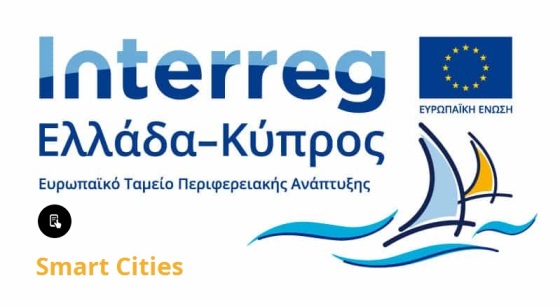 ΔΗΜΟΣ ΧΑΝΙΩΝ: ΠΑΡΑΚΟΛΟΥΘΗΣΗ, ΔΙΑΧΕΙΡΙΣΗ ΚΑΙ ΣΥΝΤΟΝΙΣΜΟΣ ΈΡΓΟΥ (ΠΕ 1.2.2), ΗΜΕΡΙΔΕΣ ΠΛΗΡΟΦΟΡΗΣΗΣ (ΠΕ 2.2.1), ΕΝΤΥΠΟ ΚΑΙ ΗΛΕΚΤΡΟΝΙΚΌ ΥΛΙΚΟ ΠΛΗΡΟΦΟΡΗΣΗΣ, (ΠΕ 2.2.2)ΑΠΑΙΤΗΣΕΙΣ-ΤΕΧΝΙΚΕΣ ΠΡΟΔΙΑΓΡΑΦΕΣΜάρτιος 2018, Χανιά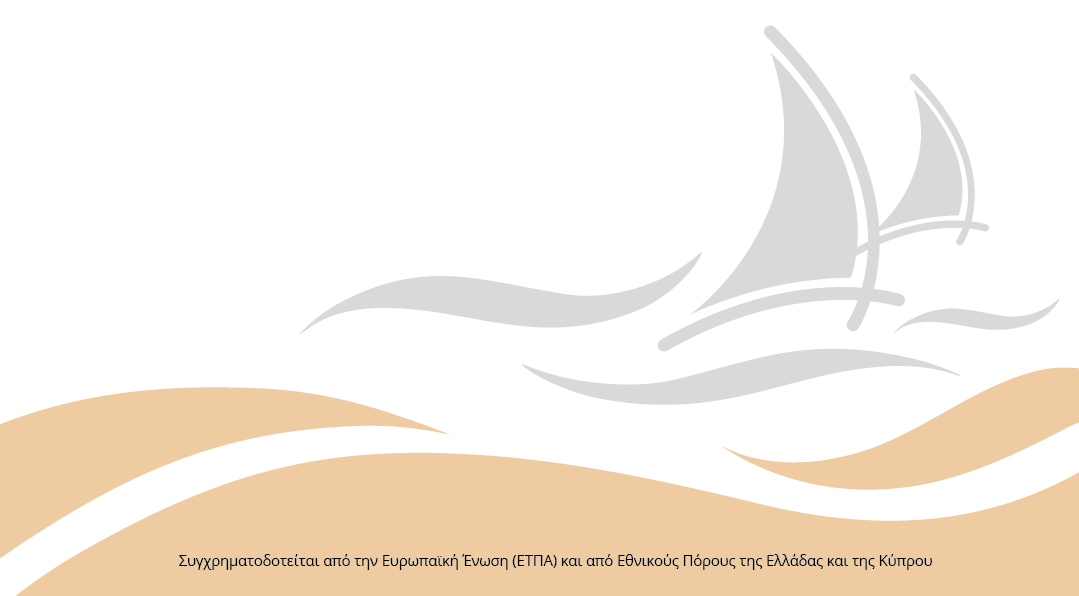 ΕΛΛΗΝΙΚΗ ΔΗΜΟΚΡΑΤΙΑ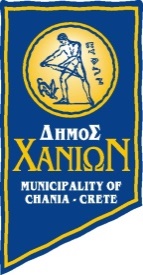 ΝΟΜΟΣ ΧΑΝΙΩΝΔΗΜΟΣ ΧΑΝΙΩΝΔΙΕΥΘΥΝΣΗ ΠΡΟΓΡΑΜΜΑΤΙΣΜΟΥΟΡΓΑΝΩΣΗΣ ΚΑΙ ΠΛΗΡΟΦΟΡΙΚΗΣΤΜΗΜΑ ΤΕΧΝΟΛΟΓΙΩΝ ΠΛΗΡΟΦΟΡΙΚΗΣΚΑΙ ΕΠΙΚΟΙΝΩΝΙΩΝΠληροφορίες: Χαράλαμπος ΛίτοςΤηλέφωνο: 28213 4164Fax: 28210 93300 e-mail: chlitos@chania.gr www.chania.gr    ΑΠΑΙΤΗΣΕΙΣ-ΤΕΧΝΙΚΕΣ ΠΡΟΔΙΑΓΡΑΦΕΣΓια την  ανάθεση των Υπηρεσιών συμβούλου παρακολούθησης-διαχείρισης-συντονισμού (ΠΕ 1.2.2),  διοργάνωση ημερίδων (ΠΕ 2.2.1) και προετοιμασία έντυπου και ηλεκτρονικού υλικού πληροφόρησης, (ΠΕ 2.2.2) της πράξης με ακρωνύμιο Smart Cities στο πλαίσιο του Προγράμματος Συνεργασίας INTERREG V-A «Ελλάδα - Κύπρος 2014 -2020»ΠΕΡΙΕΧΟΜΕΝΑ1) ΤΕΧΝΙΚΗ ΠΡΟΣΦΟΡΑ	3Α) ΕΛΑΧΙΣΤΕΣ ΠΡΟΫΠΟΘΕΣΕΙΣ ΙΚΑΝΌΤΗΤΑΣ – ΕΠΑΡΚΕΙΑ ΥΠΟΨΗΦΙΟΥ	3Β) ΤΕΧΝΙΚΗ ΠΕΡΙΓΡΑΦΗ ΠΑΡΕΧΟΜΕΝΩΝ ΥΠΗΡΕΣΙΩΝ	5Εγκριτικές αποφάσεις της πράξης “Smart Cities”	6Περιγραφή της πράξης Smart Cities	7Περιγραφή των δράσεων του Δήμου Χανίων στο Smart Cities	7Αναλυτικά Παραδοτέα του υπό ανάθεση έργου	8Μεθοδολογία υλοποίησης	13Ομάδα Έργου/Σχήμα Διοίκησης της Σύμβασης	13Διάρκεια σύμβασης/Χρόνοι παράδοσης/Χρονοδιάγραμμα	13Τόπος υλοποίησης/ παροχής των υπηρεσιών	162) ΟΙΚΟΝΟΜΙΚΟ ΑΝΤΙΚΕΙΜΕΝΟ ΤΗΣ ΣΥΜΒΑΣΗΣ	16Χρηματοδότηση	16Προϋπολογισμός-εκτιμώμενη αξία	163 ) ΥΠΟΔΕΙΓΜΑ ΟΙΚΟΝΟΜΙΚΗΣ ΠΡΟΣΦΟΡΑΣ	184) ΚΡΙΤΗΡΙΑ ΑΞΙΟΛΟΓΗΣΗΣ	201) ΤΕΧΝΙΚΗ ΠΡΟΣΦΟΡΑ  Η τεχνική προσφορά του υποψηφίου, αναδόχου για την  ανάθεση των Υπηρεσιών συμβούλου παρακολούθησης-διαχείρισης-συντονισμού (ΠΕ 1.2.2),  διοργάνωση ημερίδων (ΠΕ 2.2.1) και προετοιμασία έντυπου και ηλεκτρονικού υλικού πληροφόρησης, (ΠΕ 2.2.2) της πράξης με ακρωνύμιο Smart Cities στο πλαίσιο του Προγράμματος Συνεργασίας INTERREG V-A «Ελλάδα - Κύπρος 2014 -2020» πρέπει να περιλαμβάνει  υποχρεωτικά τα:Α) ΕΛΑΧΙΣΤΕΣ ΠΡΟΫΠΟΘΕΣΕΙΣ ΙΚΑΝΌΤΗΤΑΣ - ΕΠΑΡΚΕΙΑ ΥΠΟΨΗΦΙΟΥΒ) ΤΕΧΝΙΚΗ ΠΕΡΙΓΡΑΦΗ ΠΑΡΕΧΟΜΕΝΩΝ ΥΠΗΡΕΣΙΩΝόπουΑ) ΕΛΑΧΙΣΤΕΣ ΠΡΟΫΠΟΘΕΣΕΙΣ ΙΚΑΝΌΤΗΤΑΣ – ΕΠΑΡΚΕΙΑ ΥΠΟΨΗΦΙΟΥΓια την ανάθεση «Υπηρεσίες συμβούλου παρακολούθησης-διαχείρισης-συντονισμού (ΠΕ 1.2.2),  διοργάνωση ημερίδων (ΠΕ 2.2.1) και προετοιμασία έντυπου και ηλεκτρονικού υλικού πληροφόρησης, (ΠΕ 2.2.2) της πράξης με ακρωνύμιο Smart Cities στο πλαίσιο του Προγράμματος Συνεργασίας INTERREG V-A «Ελλάδα - Κύπρος 2014 -2020» εκτός από τις απαιτήσεις της σχετικής νομοθεσίας απαραίτητα είναι συνολικά και τα κάτωθι τα οποία απαιτούνται για την επάρκεια του υποψηφίου αναδόχου:α) Επάρκεια οργανωτικής δομής και ποιότητα παρεχόμενων υπηρεσιών Οι υποψήφιοι Ανάδοχοι θα πρέπει να διαθέτουν κατάλληλη οργάνωση, δομή και μέσα, προκειμένου να διασφαλιστεί η επιτυχής και απρόσκοπτη εκτέλεση της σύμβασης καθώς και η ποιότητα των παρεχόμενων υπηρεσιών.β) Επάρκεια εμπειρίας εκτέλεσης συναφών αντικειμένωνΛόγω της πολυπλοκότητας και του ιδιαιτέρου αντικειμένου των υπηρεσιών  οι Υποψήφιοι Ανάδοχοι πρέπει να διαθέτουν κατ΄ ελάχιστον την ακόλουθη εμπειρία :Να έχουν υλοποιήσει τρία (3) τουλάχιστον ολοκληρωμένα έργα τεχνικής και διοικητικής υποστήριξης δικαιούχου στην παρακολούθηση, Διαχείριση & Συντονισμό  έργων διασυνοριακής συνεργασίας.Να έχουν υλοποιήσει ένα (1) τουλάχιστον ολοκληρωμένο έργο παροχής υπηρεσιών για τον σχεδιασμό και την εκτύπωση υλικού προβολής και ενημέρωσης συγχρηματοδοτούμενου/ ευρωπαϊκού ή διασυνοριακού έργου. Να έχουν υλοποιήσει ένα (1) τουλάχιστον ολοκληρωμένο έργο σχετικό με την επικοινωνία, την ενημέρωση/διάδοση και  προβολή αποτελεσμάτων συγχρηματοδοτούμενου/ ευρωπαϊκού ή διασυνοριακού έργου. γ) Επάρκεια Ομάδας ΈργουΟ Υποψήφιος Ανάδοχος θα πρέπει να διαθέτει Ομάδα Έργου με επιστημονική επάρκεια, εξειδίκευση και ικανότητα να ανταποκριθεί στις απαιτήσεις του Έργου. Για το σκοπό αυτό, η Ομάδα Έργου που θα απασχοληθεί θα αποτελείται κατ’ ελάχιστον από τα ακόλουθα στελέχη:Έναν Υπεύθυνο Ομάδας Έργου (Project Manager), ΠΕ- οικονομικών με αποδεδειγμένη εμπειρία  σε 3 τουλάχιστον έργα τεχνικής υποστήριξη εταίρου για την  συνολική παρακολούθηση, τον συντονισμό και την διαχείριση διασυνοριακών έργων και με αποδεδειγμένη πιστοποίηση προσόντων στο πεδίο της υποστήριξης ευρωπαϊκών αναπτυξιακών προγραμμάτων. Δύο (2) στελέχη ΠΕ, που να διαθέτουν 3ετή τουλάχιστον αποδεδειγμένη εμπειρία και συμμετοχή σε τουλάχιστον 3 έργα  παρακολούθησης και διαχείριση διασυνοριακής συνεργασίας.Έναν στέλεχος ΠΕ, σε αντικείμενο σχετικό με θέματα επικοινωνίας και αποδεδειγμένη εμπειρία στην προβολή / διάχυση αποτελεσμάτων συγχρηματοδοτούμενων έργων καθώς και δράσεων προβολής σε θέματα  που σχετίζονται με την «έξυπνη Πόλη» Έναν Γραφίστα, Τ.Ε με αποδεδειγμένη εμπειρία στον σχεδιασμό ενημερωτικού υλικού προβολής και δημοσιότητας  διασυνοριακών συγχρηματοδοτούμενων  έργων.Τεκμηρίωση των ανωτέρω 	Ο  Υποψήφιος Ανάδοχος οφείλει να τεκμηριώσει τις ανωτέρω ελάχιστες προϋποθέσεις συμμετοχής, καταθέτοντας με την Προσφορά του εντός του φακέλου “ΤΕΧΝΙΚΗ ΠΡΟΣΦΟΡΑ” τα απαιτούμενα στοιχεία τεκμηρίωσης, Σε περίπτωση που δεν υποβληθούν τα απαιτούμενα στοιχεία τεκμηρίωσης ή από τα υποβαλλόμενα δεν τεκμηριώνεται επαρκώς η συνδρομή των ελάχιστων προϋποθέσεων συμμετοχής, η προσφορά απορρίπτεται ως απαράδεκτη. Σε περίπτωση υποβολής κοινής προσφοράς, οι άνωθεν ελάχιστες προϋποθέσεις συμμετοχής πρέπει να προκύπτουν αθροιστικά από τα μέλη της ένωσης . Ειδικότερα, Α) Επάρκεια οργανωτικής δομής και ποιότητα παρεχόμενων υπηρεσιών.Απαραίτητα είναι υποχρεωτικά τα κάτωθι:Αναλυτική παρουσίαση των χαρακτηριστικών του υποψήφιου Αναδόχου (επιχειρηματική δομή τομείς δραστηριότητας και κλάδοι εξειδίκευσης, υλικοτεχνική του υποδομή, απασχολούμενο προσωπικό, ιστορικό και τα κύρια βήματα ανάπτυξης)Εν ισχύ Πιστοποίηση Συστήματος Διαχείρισης Ποιότητας ISO 9001:2015 για τις παρεχόμενες υπηρεσίες του.Εν ισχύ Πιστοποίηση Συστήματος Διαχείρισης παροχής υπηρεσιών επικοινωνίας σύμφωνα με το Πρότυπο Πιστοποιητικό ΕΛΟΤ: 1435:2009 ή αντίστοιχου. Εν ισχύ βεβαίωση  επισήμου φορέα Πιστοποίησης για την εφαρμογή του προτύπου ISO 21500/2012- οδηγία για την Διαχείριση των έργων .Β) Επάρκεια εμπειρίας εκτέλεσης  συναφών αντικειμένωνΑπαραίτητη η συμπλήρωση του Πίνακα συναφών έργων. Η επάρκεια θα αποδεικνύεται για κάθε έργο με την προσκόμιση της σύμβασης ταυτόχρονα με τη βεβαίωση ολοκλήρωσης του αντικειμένου της . Ο Πίνακας θα πρέπει να έχει την ακόλουθη μορφή: Γ) Επάρκεια Ομάδας ΈργουΑπαραίτητη η συμπλήρωση του Πίνακα των στελεχών και εξωτερικών συνεργατών που συμμετέχουν στην Ομάδα Έργου, σύμφωνα με το ακόλουθο υπόδειγμα:Αναλυτικά βιογραφικά σημειώματα των μελών της Ομάδας Έργου συνοδευόμενα από Υπεύθυνη Δήλωση για το αληθές τους.Σε περίπτωση που στην Ομάδα Έργου περιλαμβάνονται στελέχη που δεν συνδέονται με εξαρτημένη σχέση εργασίας με τον προσφέροντα, είναι αναγκαία η προσκόμιση υπεύθυνων δηλώσεων των προσώπων αυτών, στις οποίες θα δηλώνεται ότι υπάρχει  σχετική συμφωνία συνεργασίας με τον προσφέροντα, ότι δεν συμμετέχουν με οποιοδήποτε τρόπο σε οποιαδήποτε άλλη προσφορά για τον ίδιο διαγωνισμό και ότι αποδέχονται τους όρους του διαγωνισμού (δεν απαιτείται το γνήσιο της υπογραφής).Β) ΤΕΧΝΙΚΗ ΠΕΡΙΓΡΑΦΗ ΠΑΡΕΧΟΜΕΝΩΝ ΥΠΗΡΕΣΙΩΝΗ Τεχνική περιγραφή των παρεχόμενων υπηρεσιών (κριτήρια αξιολόγησης) πρέπει υποχρεωτικά να αποτελείται από τις κάτωθι ΕΝΟΤΗΤΕΣ λαμβάνοντας υπόψη τα αναφερόμενα στη περιγραφή παρεχομένων υπηρεσιών : ΕΝΟΤΗΤΑ 1. Κατανόηση των απαιτήσεων του έργου : κατανόηση του πλαισίου, των γενικών και ειδικών θεμάτων και των απαιτήσεων του έργου, αντίληψη των ιδιαιτεροτήτων, των ειδικών ζητημάτων και των ενδεχόμενων κινδύνων, καθώς και οι τρόποι αντιμετώπισης που προτείνονται από τον διαγωνιζόμενο.ΕΝΟΤΗΤΑ 2. Μεθοδολογία και μέσα για την υλοποίηση του έργου: προτεινόμενη μεθοδολογία, κατάλληλα εργαλεία και μέσα για την υλοποίηση του έργουΕΝΟΤΗΤΑ 3. Ανάλυση του έργου σε ενότητες εργασιών: Ανάλυση του έργου σε ενότητες εργασιών και σύνδεσή τους με τα ελάχιστα απαιτούμενα παραδοτέα και το χρονοδιάγραμμαΕΝΟΤΗΤΑ 4. Δομή, Σύνθεση και Οργάνωση της Ομάδας Έργου: περιγραφή της οργάνωσης της λειτουργίας της Ομάδας Έργου, περιγραφή των αρμοδιοτήτων και καθηκόντων των στελεχών, με τρόπο ώστε να καλύπτονται όλες οι επιμέρους ανάγκες του έργου.Εγκριτικές αποφάσεις της πράξης “Smart Cities”Σε συνέχεια των κάτωθι, ο  Δήμος Χανίων συμμετέχει στην πράξη Ανάπτυξη εφαρμογών έξυπνης πόλης σε Δήμους της Κύπρου, της Κρήτης και του Βορείου Αιγαίου” με ακρωνύμιο “Smart Cities”  :Την Υπ’αριθμ.304881-ΥΔ1244/6-4-2016 Κοινή Υπουργική Απόφαση Συστήματος Διαχείρισης και Ελέγχου των Προγραμμάτων Συνεργασίας του Στόχου «ΕΥΡΩΠΑΪΚΗ ΕΔΑΦΙΚΗ ΣΥΝΕΡΓΑΣΙΑ».Τη με αρ. πρωτ. 134453/23-12-2015 Κ.Υ.Α. (Φ.Ε.Κ. 2857/τ. Β΄/28-12-2015) «Ρυθμίσεις για τις πληρωμές των Δαπανών του Προγράμματος Δημοσίων Επενδύσεων – ΠΔΕ (Τροποποίηση και αντικατάσταση της Κ.Υ.Α. 46274/26-9-2014 (Φ.Ε.Κ. 2573/τ. Β΄))»Απόφαση ΔΣ Χανίων, 628/2017, 2-10-2017 (ΨΠΡΓΩΗ5-Β4Θ) με θέμα την: Έγκριση υλοποίησης της πράξης “Ανάπτυξη εφαρμογών έξυπνης πόλης σε Δήμους της Κύπρου, της Κρήτης και του Βορείου Αιγαίου” με ακρωνύμιο “Smart Cities” στο πλαίσιο το προγράμματος συνεργασίας INTERREGV-A “Ελλάδα-Κύπρος 2014-2020” Εγκεκριμένη Συμφωνία Εταιρικής Σχέσης (Σ.Ε.Σ.) 10/10/17 της πράξης: «Ανάπτυξη εφαρμογών έξυπνης πόλης σε Δήμους της Κύπρου, της Κρήτης και του Βορείου Αιγαίου” με ακρωνύμιο “Smart Cities ” στο πλαίσιο το προγράμματος συνεργασίας INTERREGV-A “Ελλάδα-Κύπρος 2014-2020” και το σχετικό Τεχνικό Δελτίο που αποτελεί αναπόσπαστο συνημμένο αυτής (υπ.αριθμ. πρωτ. 3034/19-1-2018).Απόφαση Δημάρχου Χανίων, 457/12-10-2017 (ΑΔΑ: 9ΩΞΝΩΗ5-8ΡΤ) για την ομάδα έργου της πράξης: «Ανάπτυξη εφαρμογών έξυπνης πόλης σε Δήμους της Κύπρου, της Κρήτης και του Βορείου Αιγαίου” με ακρωνύμιο «Smart Cities». Έγκριση της επιτροπής του άρθρου4 παρ. 2β του Ν 3345/2005 του ΥΠΕΣ,  αρ. πρωτ. 1023 (25-10-2017) περί συμμετοχής του Δήμου Χανίων στο πρόγραμμα Ανάπτυξη εφαρμογών έξυπνης πόλης σε Δήμους της Κύπρου, της Κρήτης και του Βορείου Αιγαίου” με ακρωνύμιο “Smart Cities.Σύμβαση Χρηματοδότησης της πράξης «Smart Cities», 20-11-2017, μεταξύ του κύριου δικαιούχου της πράξης Δήμου Πάφου και της Ειδικής Υπηρεσίας Διαχείρισης Ε.Π του Στόχου «Ευρωπαϊκή Εδαφική Συνεργασία» του Υπουργείου Οικονομίας και Ανάπτυξης που ενεργεί ως Δ.Α του Προγράμματος Συνεργασίας Interreg V-A Ελλάδα – Κύπρος 2014-2020, (διαβίβαση με το υπ. αριθμ 302304/ΥΔ 4672 – 24/11/2017) Απόφαση του αναπληρωτή Υπουργού Οικονομίας και Ανάπτυξης, υπ.αριθμ. 139728 /19-12-17 (ΑΔΑ ΩΓΔΛ465ΧΙ8-5ΔΠ) που αφορά την ένταξη στο ΠΔΕ 2017, στη ΣΑΕΠ-102/6 , του έργου με ονομασία  SMART CITIES - Ανάπτυξη εφαρμογών έξυπνης πόλης σε Δήμους της Κύπρου, της Κρήτης και του Βορείου Αιγαίου” –Δήμος Χανίων με κωδικό 2017ΕΠ10260014 . Περιγραφή της πράξης Smart CitiesΗ ανάθεση των «Υπηρεσιών συμβούλου παρακολούθησης-διαχείρισης-συντονισμού (ΠΕ 1.2.2),  διοργάνωση ημερίδων (ΠΕ 2.2.1) και προετοιμασία έντυπου και ηλεκτρονικού υλικού πληροφόρησης, (ΠΕ 2.2.2) της πράξης με ακρωνύμιο Smart Cities στο πλαίσιο του Προγράμματος Συνεργασίας INTERREG V-A «Ελλάδα - Κύπρος 2014 -2020» εντάσσετε στα πλαίσια της συμμετοχής του Δήμου Χανίων ως  εταίρος στην πράξη «Ανάπτυξη εφαρμογών έξυπνης πόλης σε Δήμους της Κύπρου, της Κρήτης και του Βορείου Αιγαίου” με ακρωνύμιο «Smart Cities» στο πλαίσιο το προγράμματος συνεργασίας INTERREG V-A “Ελλάδα-Κύπρος 2014-2020”. Σκοπός της πράξης «Smart Cities» είναι η ανάπτυξη εφαρμογών και δράσεων με την χρήση ΤΠΕ ώστε να μπορούν οι Δήμοι να ανταπεξέλθουν στις νέες προκλήσεις που αφορούν την βελτίωση της αλληλεπίδρασης Δήμου και δημοτών, διαμορφώνοντας παράλληλα ένα ελκυστικό περιβάλλον για επιχειρήσεις, επισκέπτες και φορείς. Γενικός στόχος της Πράξης είναι η δημιουργία συνθηκών συνεργασίας «έξυπνων πόλεων» μεταξύ των Δήμων Πάφου, Χανίων και Λέσβου όπου με την χρήση σύγχρονων τεχνολογιών θα αναπτυχθούν συστήματα αλληλεπίδρασης πρωτίστως των Δήμων με τους δημότες, και έπειτα με τις επιχειρήσεις και τους επισκέπτες τους. Επιμέρους στόχοι της Πράξης είναι:Η ανάπτυξη εφαρμογών ηλεκτρονικής δημοκρατίας και συμμετοχής, Η συλλογή και ψηφιοποίηση υλικού φυσικού, πολιτιστικού, τουριστικού ενδιαφέροντος,Η ανάπτυξη εφαρμογών τουριστικής προβολής, Η συνεργασία των Δήμων στους παραπάνω τομείςΜε την επίτευξη των παραπάνω στόχων θα διαμορφωθεί ένα ελκυστικό περιβάλλον για επιχειρήσεις, επισκέπτες και φορείς το οποίο θα συμβάλλει στην ανάπτυξη της επιχειρηματικής δραστηριότητας και στη βελτίωση του επίπεδου ζωής των πολιτών, οι οποίοι θα λειτουργήσουν ως παράδειγμα για τις περιφέρειες τους. Στην Πράξη συμμετέχουν ο Δήμος Πάφου, ως Κύριος Δικαιούχος, ο Δήμος Χανίων – Δικαιούχος 2 και ο Δήμος Λέσβου – Δικαιούχος 3.Ο συνολικός προϋπολογισμός του έργου ανέρχεται στις 643.000,00€, και συγχρηματοδοτείται από το Ευρωπαϊκό Ταμείο Περιφερειακής Ανάπτυξης (ΕΤΠΑ) κατά 85% και Εθνικούς Πόρους της Ελλάδας και της Κύπρου κατά 15%.Περιγραφή των δράσεων του Δήμου Χανίων στο Smart CitiesΓια την επίτευξη των στόχων της πράξης και σύμφωνα με το εγκεκριμένο τεχνικό δελτίο ο Δήμος Χανίων οφείλει να υλοποιήσει μία σειρά από δράσεις, συνολικού προϋπολογισμού 136.400€,  μέσα από συγκεκριμένα Πακέτα Εργασίας (Π.Ε) και Παραδοτέα .  Αυτά αφορούν κυρίως την εκπόνηση ενός  ολοκληρωμένου επιχειρησιακού σχεδίου για την καλύτερη δυνατή ενσωμάτωση εφαρμογών «έξυπνων πόλεων» στο Δήμο Χανίων και ενός στρατηγικού σχεδίου Marketing για τον προσδιορισμό της ταυτότητας των Χανίων (CityMarketing, CityBranding). Επιπλέον θα πραγματοποιηθεί προμήθεια εξοπλισμού για την υποστήριξη των εφαρμογών E- Government που διαθέτει ο Δήμος  Χανίων. Συγκεκριμένα θα πραγματοποιηθεί προμήθεια ειδικών μηχανημάτων με οθόνες αφής που θα εγκατασταθούν στα ΚΕΠ του Δήμου ώστε με τη βοήθεια των δημοτικών υπαλλήλων να μπορεί να εκφραστεί και να καταγραφεί η γνώμη και οι ανάγκες ειδικών πληθυσμιακών ομάδων των δημοτών και των επισκεπτών της πόλης  όπως ηλικιωμένοι, τεχνολογικά αναλφάβητοι, ΑΜΕΑ.κ.α Επιπλέον θα γίνει προμήθεια infokiosks εσωτερικού χώρου τα οποία θα τοποθετηθούν σε χώρους υψηλής επισκεψιμότητας (πύλες εισόδου σημεία πληροφόρησης μέσα στην πόλη) και τα οποία θα παρέχουν ψηφιακό τουριστικό περιεχόμενο, όπως η ψηφιακή περιήγησή στο Δήμο αλλά και ψηφιοποιημένο υλικό Πολιτιστικού και Τουριστικού ενδιαφέροντος μέσα από την κοινή πλατφόρμα που θα αναπτυχθεί. Ειδικότερα ο Δήμος Χανίων συμμετέχει στα παρακάτω Παραδοτέα με συνολικό προϋπολογισμό ύψους  136.400,00€:1.2.1 	Προπαρασκευαστικές ενέργειες1.2.2	Παρακολούθηση, Διαχείριση και Συντονισμός Έργου1.2.3	Τεχνικές Συναντήσεις Έργου1.2.4	Εξωτερικός Ελεγκτής - Διακριβωτής2.2.1	Ημερίδες Πληροφόρησης2.2.2	Έντυπο και Ηλεκτρονικό Υλικό Πληροφόρησης3.2.1	Συλλογή τεκμηρίωση και ψηφιοποίηση υλικού Πολιτιστικού και Τουριστικού ενδιαφέροντος3.2.2	Ψηφιακή Περιήγηση στο Δήμο Χανίων4.2.1	Προμήθεια εξοπλισμού για την υποστήριξη των εφαρμογών E- Government  στο Δήμο Χανίων5.2.1	Εκπόνηση επιχειρησιακού σχεδίου για την πλήρη εφαρμογή των δράσεων της "έξυπνης πόλης" στην πόλη των Χανίων5.2.2	Εκπόνηση στρατηγικού σχεδίου Marketing για τον προσδιορισμό της ταυτότητας των  Χανίων (City Marketing, City Branding)6.2.1	Workshop "Έξυπνη Πόλη. Πως η Τοπική Αυτοδιοίκηση μπορεί να ανταπεξέλθει στην πρόκληση" Αναλυτικά Παραδοτέα των υπό ανάθεση υπηρεσιώνΗ ανάθεση των συγκεκριμένων «Υπηρεσιών συμβούλου παρακολούθησης-διαχείρισης-συντονισμού (ΠΕ 1.2.2),  διοργάνωση ημερίδων (ΠΕ 2.2.1) και προετοιμασία έντυπου και ηλεκτρονικού υλικού πληροφόρησης, (ΠΕ 2.2.2) της πράξης με ακρωνύμιο Smart Cities στο πλαίσιο του Προγράμματος Συνεργασίας INTERREG V-A «Ελλάδα - Κύπρος 2014 -2020» εντάσσονται στο πλαίσιο υλοποίησης της Πράξης «Ανάπτυξη εφαρμογών έξυπνης πόλης  σε Δήμους της Κύπρου, της Κρήτης και του Βορείου Αιγαίου» και Ακρωνύμιο «Smart Cities», του Προγράμματος  Συνεργασίας INTERREG V-A Ελλάδα – Κύπρος 2014-2020», στην οποία συμμετέχει ο Δήμος Χανίων ως Δικαιούχος 2.Ειδικότερα, οι εν λόγω υπηρεσίες αφορούν στα Πακέτα Εργασία - ΠΕ1 και ΠΕ2, ήτοι:Υπηρεσίες Παρακολούθησης, Διαχείρισης & Συντονισμός  της Πράξης «Smart Cities» (Παραδοτέο 1.2.2) Υπηρεσίες διοργάνωσης δύο (2) ημερίδων πληροφόρησης στο Δήμο Χανίων (Παραδοτέο 2.2.1) Προετοιμασία και ενημέρωση έντυπου και ηλεκτρονικού υλικού πληροφόρησης. (Παραδοτέο 2.2.2) Πιο συγκεκριμένα, υπό τον επιτελικό και ευρύτερο συντονιστικό ρόλο του Δήμου Χανίων, ως Αναθέτουσας Αρχής, ο Ανάδοχος καλείται, από την ημερομηνία υπογραφής της σύμβασης και έως τη λήξη της Πράξης να παρέχει τις παρακάτω υπηρεσίες που χωρίζονται σε τρεις διακριτές ομαδες: Ομάδα Α: Υπηρεσίες Παρακολούθησης, Διαχείρισης & Συντονισμός  της Πράξης «Smart Cities» (Παραδοτέο 1.2.2) Οι συγκεκριμένες υπηρεσίες αφορούν στην επιστημονική και τεχνική υποστήριξη και βοήθεια του Δήμου Χανίων (Δικαιούχος 2), στην  ανάληψη και διεκπεραίωση των απαιτούμενων εργασιών παρακολούθησης, διαχείρισης και συντονισμού των δράσεων της Πράξης «Smart Cities», του Προγράμματος  Συνεργασίας INTERREG V-A Ελλάδα – Κύπρος 2014-2020».Η παρακολούθηση της πορείας της πράξης θα γίνεται σε εξαμηνιαία βάση όπου ο Δήμος Χανιών θα πρέπει να αποστέλλει εγκαίρως όλα τα απαραίτητα στοιχεία  στον  Κύριο Δικαιούχο (ΚΔ) που έχει και την τελική ευθύνη για τη σύνταξη και αποστολή της αναφοράς προόδου φυσικού και οικονομικού για όλους τους εταίρους. Οι αναφορές προόδου υποβάλλονται από τον Κύριο Δικαιούχο έως 20 Ιουνίου κάθε έτους για την περίοδο Δεκέμβριος – Μάιος και έως τις 20 Δεκεμβρίου κάθε έτους για την περίοδο Ιούνιος – Νοέμβριος. Ο Δήμος Χανίων θα πρέπει να υποβάλλει όλα τα απαραίτητα στοιχεία και τα συνοδευτικά αρχεία στο Κ.Δ 10 ημέρες νωρίτερα. Η διαχείριση και ο συντονισμός, αφορά στην οργάνωση των απαιτήσεων της πράξης στα πλαίσια των δραστηριοτήτων που πραγματοποιούνται από το Δήμο Χανίων. Ενδεικτικές επιμέρους εργασίες είναι:Συλλογή πληροφοριών για τις αναφορές προόδου και προετοιμασία φακέλων πιστοποίησης δαπανών για τις δραστηριότητες που υλοποιήθηκαν από τον εταίρο Οριζόντια παρακολούθηση των δραστηριοτήτων που πραγματοποιούνται από τον εταίρο.Παρακολούθηση χρονοδιαγράμματος των παραδοτέων που εκτελούνται.Διαχείριση αιτημάτων πληρωμής Αναδόχων και διαχείριση τιμολογίων.Αιτήματα πληρωμής στην ΚτΓ του Προγράμματος Διασυνοριακής Συνεργασίας Ελλάδα – Κύπρος 2014 – 2020.Αιτήματα Τροποποίησης Προετοιμασία για τις πιστοποιήσεις δαπανών. Υποστήριξη στις εκθέσεις πορείας Σύνταξη, υποβολή και καταχώρηση στο Ολοκληρωμένο Πληροφοριακό Σύστημα (OPS) των  αναφορών προόδου, των αιτημάτων κατανομής πιστώσεων και επαληθεύσεωνΕνημέρωση έντυπου και ηλεκτρονικού αρχείου της πράξηςΕνημέρωση του έγγραφου προγραμματισμού & παρακολούθησης διαγωνισμών και παραδοτέωνΥποστήριξη της Αναθέτουσας Αρχής στην προετοιμασία συμμετοχής της Τεχνικές συναντήσεις υης πράξης (π.χ. προετοιμασία παρουσιάσεων).Επικοινωνία με τους εκπροσώπους του Δήμου Χανίων για θέματα οργάνωσης, διαχείρισης και υλοποίησης της πράξης καθώς και με το εταιρικό σχήμα διαμέσου του Κύριου Δικαιούχου της Πράξης.Το εύρος επέκτασης του περιεχομένου επιμέρους εργασιών ανά περίπτωση και πέρα από αυτά που καταγράφονται στην παραπάνω λίστα, θα εξαρτηθεί από τυχόν  πρόσθετες απαιτήσεις που μπορεί να προκύψουν κατά την υλοποίηση της πράξης  και θα γίνεται πάντα σε συνεννόηση με την Αναθέτουσα Αρχή – Δήμο Χανίων.Παραδοτέα Ομάδας Α:Οι ανωτέρω παραχθείσες υπηρεσίες και τα παραδοτέα θα κωδικοποιούνται σε Εξαμηνιαίες Εκθέσεις Αναφοράς του Αναδόχου, που θα πρέπει να υποβάλλονται στο τέλος κάθε εξαμήνου αναφοράς από την υπογραφή της Σύμβασης, θα συνοδεύονται από τα απαραίτητα αποδεικτικά στοιχεία και θα περιέχουν την αναλυτική παρουσίαση των συμβατικών υπηρεσιών του Συμβούλου που παρασχέθηκαν στο διάστημα αναφοράς. Συνολικά θα παραδοθούν τέσσερεις (4) εξαμηνιαίες εκθέσεις. Το εύρος επέκτασης του περιεχομένου των παραδοτέων ανά περίπτωση και πέρα από αυτά που καταγράφονται παραπάνω, θα εξαρτηθεί από τυχόν  πρόσθετες απαιτήσεις που μπορεί να προκύψουν κατά την υλοποίηση της πράξης  και θα γίνεται πάντα σε συνεννόηση με την Αναθέτουσα Αρχή – Δήμο Χανίων.Ομάδα Β: Υπηρεσίες διοργάνωσης δύο (2) ημερίδων πληροφόρησης στο Δήμο Χανίων (Παραδοτέο 2.2.1) Οι συγκεκριμένες υπηρεσίες αφορούν στην υποστήριξη του Δήμου Χανίων στην διοργάνωση και υλοποίηση των ημερίδων πληροφόρησης που έχει αναλάβει στα πλαίσια της Πράξης «Smart Cities», του Προγράμματος  Συνεργασίας INTERREG V-A Ελλάδα – Κύπρος 2014-2020».Ειδικότερα, ο ανάδοχος θα αναλάβει τη διοργάνωση δυο (2) ημερίδων πληροφόρησης με σκοπό την διάχυση των στόχων και αποτελεσμάτων της πράξης σε τοπικό αλλά και διασυνοριακό επίπεδο. Η 1η ημερίδα θα πραγματοποιηθεί στα Χανιά κατά το 1ο εξάμηνο υλοποίησης της πράξης  και θα απευθύνεται κυρίως σε τοπικούς φορείς και εκπροσώπους της τοπικής αυτοδιοίκησης της Κρήτης με σκοπό την ευαισθητοποίηση τους για την εφαρμογή παρόμοιων δράσεων. Η 2η ημερίδα θα πραγματοποιηθεί επίσης στα Χανιά θα απευθύνεται στους κατοίκους/δημότες των Χανίων και θα έχει ως στόχο την παρουσίαση των εφαρμογών που θα αναπτυχθούν στο πλαίσιο της πράξης. Προγραμματίζεται να διοργανωθεί στην διάρκεια του τελευταίου τριμήνου υλοποίησης της Πράξης. Στις επιμέρους εργασίες της Ενότητας Β περιλαμβάνονται:Σχεδίαση, εκτύπωση και διανομή προσκλήσεωνΔημοσιεύσεις αναγγελίας της κάθε ημερίδας στον τύπο και προβολή της σε τοπικά ΜΜΕ (Δελτία Τύπου εκδηλώσεων)Σχεδίαση περιεχομένου, παραγωγή και εκτύπωση προγράμματος ημερίδων και παρουσιολογίουΦιλοξενία συμμετεχόντων (Προετοιμασία και δέσμευση αίθουσας, παράθεση καφέ και μικρού μπουφέ υποδοχής, διανομή ντοσιέ και υλικού ημερίδων) Προετοιμασία και αποστολή ενημερωτικού δελτίου για κάθε ημερίδα Σχεδίαση και δημιουργία ενός (1) Roll-up Banner για τις εκδηλώσειςΠαραδοτέα Ομάδας Β:Οι παραχθείσες υπηρεσίες και τα παραδοτέα στο πλαίσιο κάθε ημερίδας θα κωδικοποιούνται στη Συγκεντρωτική Έκθεση πεπραγμένων ημερίδας, που θα πρέπει να υποβάλλεται με την λήξη της και θα συνοδεύεται από τα απαραίτητα αποδεικτικά στοιχεία (υλικό τεκμηρίωσης της ημερίδας συμπεριλαμβανομένου του υλικού από τις επιμέρους εργασίες που αναφέρεται παραπάνω). Συνολικά θα παραδοθούν δύο (2) Συγκεντρωτικές Εκθέσεις, μια για κάθε ημερίδα.  Ομάδα Γ: Προετοιμασία και ενημέρωση έντυπου και ηλεκτρονικού υλικού πληροφόρησης. (Παραδοτέο 2.2.2) Οι συγκεκριμένες υπηρεσίες αφορούν στην υποστήριξη του Δήμου Χανίων στην προετοιμασία και ενημέρωση του έντυπου και ηλεκτρονικού υλικού πληροφόρησης που θα δημιουργηθεί  κατά την υλοποίηση της Πράξης «Smart Cities» και αφορά στα παραδοτέα του. Την κύρια ευθύνη για το υλικό δημοσιότητας έχει ο Δήμος Λέσβου (Δικαιούχος 3) και θα απαιτηθεί συνεργασία στα πλαίσια της παροχής των εν λόγω υπηρεσιών. Ειδικότερα, το προσωπικό του αναδόχου θα συμμετάσχει στη συγγραφή των Εξαμηνιαίων Ηλεκτρονικών Ενημερωτικών Δελτίων (e- Newsletter) και την προώθηση τους, την  ενημέρωση της σελίδας κοινωνικής δικτύωσης της πράξης  , στη σύνταξη  και αποστολή δελτίων τύπων για τις εκδηλώσεις της πράξης  , δημοσιεύσεις – αρθρογραφία στον τοπικό έντυπο ή ηλεκτρονικό τύπο. Ειδικότερα οι επιμέρους εργασίες και παραδοτέα είναι:4 Ενημερωτικά Δελτία : Αφορά την συγγραφή – επιμέλεια ενός (1) τουλάχιστον άρθρου για το κάθε εξαμηνιαίο ενημερωτικό δελτίο  της Πράξης.Αναρτήσεις στη σελίδα Κοινωνικής δικτύωσης της πράξης. Αφορά στη συνεισφορά του Δήμου Χανίων στην ενημέρωση της σελίδας κοινωνικής δικτύωσης της Πράξης, κατ’ ελάχιστον τρεις (3) δημοσιεύσεις ανά εξάμηνο.4 Δελτία Τύπου: Αφορά στη συγγραφή κατ’ ελάχιστον τεσσάρων δελτίων τύπου (4) για την πορεία υλοποίησης της Πράξης ενδεικτικά πριν και μετά τη διεξαγωγή των ημερίδων πληροφόρησης.2 Δημοσιεύσεις – Άρθρα: Αφορά στη συγγραφή κατ’ ελάχιστον δυο (2) άρθρων που θα δημοσιευθούν στον τοπικό έντυπο ή/ και ηλεκτρονικό τύπο σχετικών με το αντικείμενο της Πράξης ενδεικτικά κατά την έναρξη και λήξη της πράξης..Αυτοκόλλητα ενημέρωσης που θα ενημερώνουν για τη χρηματοδότηση, το όνομα του προγράμματος κλπ., θα είναι ευανάγνωστα και θα τοποθετηθούν στον εξοπλισμό που θα προμηθευτεί ο Δήμος. Συγκεκριμένα θα παραδοθούν συνολικά είκοσι (20) ειδικά αυτοκόλλητα για τα infokiosks εσωτερικού χώρου και τα ειδικά μηχανήματα καταγραφής παραπόνων που θα προμηθευτεί ο Δήμος2 Πινακίδες ενημέρωσης – προώθησης, Αφορούν την προμήθεια 2 πινακίδων ενημέρωσης  1x1.80 τύπου roll up banners για την προώθηση της διαδικτυακής πύλης Τουρισμού/ Πολιτισμού και επιχειρηματικότητας και  θα τοποθετηθούν σε σημεία που θα υποδείξει ο Δήμος Χανίων.Παραδοτέα Ομάδας Γ:Τουλάχιστον Τέσσερα (4) άρθρα  - Ένα (1) άρθρο για κάθε εξαμηνιαίο ενημερωτικό δελτίο της ΠράξηςΤουλάχιστον δώδεκα (12) δημοσιεύσεις στην σελίδα κοινωνικής δικτύωσης της Πράξης – Τρεις (3) ανά εξάμηνοΤουλάχιστον τέσσερα (4) δελτία τύπουΤουλάχιστον δύο (2) άρθρα – δημοσιεύσεις για τον  τοπικό έντυπο ή/ και ηλεκτρονικό τύπο20 αυτοκόλλητα ενημέρωσης που θα αναρτηθούν στον εξοπλισμό που θα προμηθευτεί ο Δήμος Χανίων2 Πινακίδες ενημέρωσης – προώθησης της διαδικτυακής πύλης Τουρισμού/ Πολιτισμού και επιχειρηματικότητας 1x1.80 τύπου roll up banners.Μεθοδολογία υλοποίησηςΚατά την υλοποίηση της πράξης  ο Υποψήφιος Ανάδοχος θα πρέπει να λάβει υπόψη και να τηρεί τους κανόνες και τις οδηγίες που αναφέρονται στην Εξειδίκευση Οδηγιών για τις διαδικασίες υλοποίησης των πράξεων  και την επιλεξιμότητα των δαπανών των Προγραμμάτων ΕΤΠΑ Ευρωπαϊκής Εδαφικής Συνεργασίας, στον Οδηγό του Προγράμματος, στον Οδηγό Επαλήθευσης Δαπανών, στην Επικοινωνιακή Στρατηγική του Προγράμματος καθώς και στα έγγραφα της Πράξης Smart Cities (Σύμβαση Χρηματοδότησης, Συμφωνία Εταιρικής Συνεργασίας και Τεχνικό Δελτίο Πράξης). Επιπλέον, για τους σκοπούς υλοποίησης του έργου και για την ορθή και έγκαιρη εκτέλεσή του, ο Ανάδοχος θα πρέπει να έχει φυσική παρουσία στα γραφεία της Αναθέτουσας Αρχής, κατ’ ελάχιστον μια φορά εβδομαδιαίως και όποτε επιπλέον  του υποδειχθεί εγγράφως, για οποιοδήποτε μέλος της ομάδας έργου καθόλη την διάρκεια της σύμβασης υποχρέωση όπου θα αναγραφεί και στην τεχνική προσφορά του προσφέροντος.Ομάδα Έργου/Σχήμα Διοίκησης της ΣύμβασηςΟ Υποψήφιος Ανάδοχος θα πρέπει να διαθέτει Ομάδα Έργου με επιστημονική επάρκεια, εξειδίκευση και ικανότητα να ανταποκριθεί στις απαιτήσεις του Έργου, όπως αυτή περιγράφεται στις ΕΛΑΧΙΣΤΕΣ ΠΡΟΫΠΟΘΕΣΕΙΣ ΙΚΑΝΌΤΗΤΑΣ - ΕΠΑΡΚΕΙΑ ΥΠΟΨΗΦΙΟΥ. Ο Υπεύθυνος Ομάδας Έργου (Project Manager) θα είναι το σημείο επαφής και επικοινωνίας με την Αναθέτουσα ΑρχήΔιάρκεια σύμβασης/Χρόνοι παράδοσης/Χρονοδιάγραμμα Η ανάθεση των προαναφερόμενων υπηρεσιών συνολικά θα διαρκέσει από την υπογραφή της Σύμβασης, μεταξύ του Αναδόχου και της Αναθέτουσας Αρχής, έως τις 31/10/2019, που συμπίπτει και με τη λήξη της Πράξης Smart Cities. Το χρονοδιάγραμμα υλοποίησης δύναται να παραταθεί έπειτα από αιτιολογημένη αίτηση του αναδόχου ή της αναθέτουσας αρχής. Για την περίπτωση παράτασης θα ακολουθηθεί η προβλεπόμενη διαδικασία του Ν. 4412/2016, ενώ σε κάθε περίπτωση θα προηγηθεί η σύμφωνη γνώμη του επικεφαλής εταίρου και εφόσον απαιτείται η σύμφωνη γνώμη της ΚτΓ του Προγράμματος Διασυνοριακής Συνεργασίας Ελλάδα – Κύπρος 2014 – 2020.Η εκτέλεση των επιμέρους Δράσεων από τον Ανάδοχο είναι δυνατό να μεταβάλλεται χρονικά, μετά από κοινή έγγραφη συμφωνία. Οι λεπτομέρειες και το ακριβές Χρονοδιάγραμμα Υλοποίησης για κάθε Στάδιο θα καθορίζονται στη Σύμβαση που θα υπογραφεί με τον Ανάδοχο και στη βάση του κάτωθι πλαισίου, το οποίο θα πρέπει να τηρηθεί και στις «Τεχνικές Προσφορές» των Προσφερόντων.Τόπος υλοποίησης/ παροχής των υπηρεσιώνΟ Ανάδοχος θα παρέχει τις υπηρεσίες του στην έδρα εγκατάστασης του. Για τους σκοπούς υλοποίησης της πράξης και για την ορθή και έγκαιρη εκτέλεσή του, ο Ανάδοχος θα πρέπει να έχει φυσική παρουσία στα γραφεία της Αναθέτουσας Αρχής, κατ’ ελάχιστον μια φορά εβδομαδιαίως και όποτε επιπλέον του υποδειχθεί εγγράφως, για οποιοδήποτε μέλος της ομάδας έργου καθ’ όλη την διάρκεια της σύμβασης υποχρέωση όπου θα αναγραφεί και στην τεχνική προσφορά του προσφέροντος.2) ΟΙΚΟΝΟΜΙΚΟ ΑΝΤΙΚΕΙΜΕΝΟ ΤΗΣ ΣΥΜΒΑΣΗΣΧρηματοδότησηΗ ανάθεση των «Υπηρεσιών συμβούλου παρακολούθησης-διαχείρισης-συντονισμού (ΠΕ 1.2.2),  διοργάνωση ημερίδων (ΠΕ 2.2.1) και προετοιμασία έντυπου και ηλεκτρονικού υλικού πληροφόρησης, (ΠΕ 2.2.2) της πράξης με ακρωνύμιο Smart Cities στο πλαίσιο του Προγράμματος Συνεργασίας INTERREG V-A «λλάδα - Κύπρος 2014 -2020» χρηματοδοτείται  από το Πρόγραμμα δημοσίων Επενδύσεων (ΠΔΕ) 2017 στη  ΣΑΕΠ 102/6 με κωδικό ΣΑ2017ΕΠ10260014.Για την κάλυψη της δαπάνης των ανωτέρω υπηρεσιών έχει εγγραφεί η σχετική πίστωση, στους αντίστοιχους Κ.Α. του προϋπολογισμού έτους 2018 του Δήμου Χανίων. Ειδικότερα:Προϋπολογισμός-εκτιμώμενη αξία O συνολικός προϋπολογισμός είναι εικοσιπέντε χιλιάδες τετρακόσια τρία ευρώ και είκοσι τρία λεπτά (25.403,23€), πλέον ΦΠΑ 24% (6.096,77€, ),  ήτοι ανέρχεται στο ποσό των τριάντα ένα χιλιάδες και πεντακόσια ευρώ [31.500,00€], συμπεριλαμβανομένου Φ.Π.Α (24%). Στο ανωτέρω ποσό της συνολικής αμοιβής περιλαμβάνονται η αμοιβή του Αναδόχου, καθώς και τα γενικά ή ειδικά για τη συγκεκριμένη περίπτωση έξοδά του, συμπεριλαμβανομένων των ασφαλιστικών εισφορών και πάσης φύσεως φορολογικών και άλλων επιβαρύνσεων υπέρ του Δημοσίου ή τρίτων.Αναλυτικότερα ο προϋπολογισμός ανά Παραδοτέο έχει ως εξής:  3 ) ΥΠΟΔΕΙΓΜΑ ΟΙΚΟΝΟΜΙΚΗΣ ΠΡΟΣΦΟΡΑΣΠΡΟΣ: ΔΗΜΟ ΧΑΝΙΩΝ ΕΡΓΟ:  «Υπηρεσίες συμβούλου παρακολούθησης-διαχείρισης-συντονισμού (ΠΕ 1.2.2),  διοργάνωση ημερίδων (ΠΕ 2.2.1) και προετοιμασία έντυπου και ηλεκτρονικού υλικού πληροφόρησης, (ΠΕ 2.2.2) της πράξης με ακρωνύμιο Smart Cities στο πλαίσιο του Προγράμματος Συνεργασίας INTERREG V-A «Ελλάδα - Κύπρος 2014 -2020»» Η παρούσα προσφορά ισχύει για χρονικό διάστημα 120 ημερών από την επομένη ημέρα διενέργειας του διαγωνισμού  4) ΚΡΙΤΗΡΙΑ ΑΞΙΟΛΟΓΗΣΗΣΚριτήριο ανάθεσης της Σύμβασης είναι η πλέον συμφέρουσα από οικονομική άποψη προσφορά βάσει βέλτιστης σχέσης ποιότητας – τιμής, η οποία εκτιμάται βάσει των κάτωθι κριτηρίων: η οποία θα προκύψει από την συσχέτιση της βαθμολόγησης κριτηρίων αξιολόγησης των προσφερόντων και των αντίστοιχων οικονομικών προσφορών. Τα κριτήρια αξιολόγησης του διαγωνισμού καθώς και ο τύπος αξιολόγησης των προσφορών των υποψηφίων αναδόχων αναλύονται παρακάτω:Η βαθμολόγηση κάθε κριτηρίου αξιολόγησης κυμαίνεται από 100 βαθμούς στην περίπτωση που ικανοποιούνται ακριβώς όλοι οι όροι των τεχνικών προδιαγραφών, αυξάνεται δε μέχρι τους 120 βαθμούς όταν υπερκαλύπτονται οι απαιτήσεις του συγκεκριμένου κριτηρίου. Κάθε κριτήριο αξιολόγησης βαθμολογείται αυτόνομα με βάση τα στοιχεία της προσφοράς. Η σταθμισμένη βαθμολογία του κάθε κριτηρίου θα προκύπτει από το γινόμενο του επιμέρους συντελεστή βαρύτητας επί τη βαθμολογία του, η δε συνολική βαθμολογία της προσφοράς θα προκύπτει από το άθροισμα των σταθμισμένων βαθμολογιών όλων των κριτηρίων. Η συνολική βαθμολογία της τεχνικής προσφοράς υπολογίζεται με βάση τον παρακάτω τύπο: Uτ = Σ1xΚ1 + Σ2xΚ2 +Σ3xΚ3 + Σ4xΚ4 Κριτήρια με βαθμολογία μικρότερη από 100 βαθμούς (ήτοι που δεν καλύπτουν/παρουσιάζουν αποκλίσεις από τις τεχνικές προδιαγραφές της παρούσας) επιφέρουν την απόρριψη της προσφοράς. Οι τεχνικές προσφορές θεωρούνται παραδεκτές εφόσον τόσο η βαθμολογία ανά κριτήριο όσο και η συνολική βαθμολογία τους υπερβαίνει ή είναι ίση με τις 100 μονάδες, δηλ. ΣΒτ ≥100, Uτi≥100. Μετά την ολοκλήρωση της αξιολόγησης των τεχνικών προσφορών και σε ημερομηνία και ώρα που θα οριστεί από την Επιτροπή Διαγωνισμού αποσφραγίζονται οι οικονομικές προσφορές. Για όσες προσφορές δεν κρίθηκαν αποδεκτές κατά τα προηγούμενα στάδια οι φάκελοι οικονομικής προσφοράς δεν αποσφραγίζονται, αλλά επιστρέφονται. Ύστερα από τη στάθμιση της βαθμολογίας της τεχνικής προσφοράς κάθε διαγωνιζόμενου, η Επιτροπή προσδιορίζει την πλέον οικονομικά συμφέρουσα προσφορά. Η ομάδα κριτηρίων που αφορά στην Αξιολόγηση των Τεχνικών Προσφορών έχει συντελεστή βαρύτητας Βτ = 90% και η αξιολόγηση της οικονομικής προσφοράς έχει συντελεστή βαρύτητας Βο = 10%. Η σταθμισμένη βαθμολογία ΣΒ κάθε προσφοράς προκύπτει από το άθροισμα : ΣΒ = Βτ * Uτ + Βο * Uo όπου: ΣΒ= η σταθμισμένη βαθμολογία, Βτ = ο συντελεστής βαρύτητας της τεχνικής προσφοράς ίσος με 90% Uτ= ο συνολικός βαθμός της τεχνικής προσφοράς του διαγωνιζόμενου Βο = ο συντελεστής βαρύτητας της οικονομικής προσφοράς ίσος με 10%. Uο = το ποσοστό της έκπτωσης εκφρασμένο σε αριθμό από 1 έως 100 καιΤο ποσοστό της έκπτωσης προκύπτει από τον τύπο: Uο = [(Π –ΠΔ)/ Π] * 100 όπου Π = ο προϋπολογισμός υπηρεσίας € και ΠΔ= η συνολική τιμή προσφοράς διαγωνιζομένου Η συνολική τιμή προσφοράς του διαγωνιζόμενου υπολογίζεται από το έντυπο της οικονομικής προσφοράς. Η τελική αξιολόγηση και κατάταξη των προσφορών γίνεται με φθίνουσα σειρά του ΣΒ. Σημειώνεται ότι στην τιμή του ΠΔ και Π συμπεριλαμβάνεται το κόστος προσφοράς και η προϋπολογισθείσα τιμή αντίστοιχα, χωρίς να συμπεριλαμβάνεται η αξία του Φ.Π.Α.Α/ΑΑναθέτουσα Αρχή Τίτλος ΈργουΣυνοπτική Περιγραφή του ΈργουΔιάρκεια Εκτέλεσης ΈργουΠροϋπολογισμός έργου χωρίς ΦΠΑ Α/ΑΟνοματεπώνυμο Στελέχους Θέση στην Ομάδα Έργου Αρμοδιότητες/ Καθήκοντα ΣΥΓΚΕΝΤΡΩΤΙΚΟΣ ΠΙΝΑΚΑΣ ΠΑΡΑΔΟΤΕΩΝΣΥΓΚΕΝΤΡΩΤΙΚΟΣ ΠΙΝΑΚΑΣ ΠΑΡΑΔΟΤΕΩΝΣΥΓΚΕΝΤΡΩΤΙΚΟΣ ΠΙΝΑΚΑΣ ΠΑΡΑΔΟΤΕΩΝΣΥΓΚΕΝΤΡΩΤΙΚΟΣ ΠΙΝΑΚΑΣ ΠΑΡΑΔΟΤΕΩΝΣΥΓΚΕΝΤΡΩΤΙΚΟΣ ΠΙΝΑΚΑΣ ΠΑΡΑΔΟΤΕΩΝΑ/ΑΟμάδες ΠαραδοτέοΜονάδα μέτρησηςΠοσότητα1Ομάδα Α: Υπηρεσίες Παρακολούθησης, Διαχείρισης & Συντονισμός  της Πράξης «Smart Cities» (Παραδοτέο 1.2.2) 4 Εξαμηνιαίες Εκθέσεις Αναφοράς του ΑναδόχουΑ/Μ11,992Ομάδα Β: Υπηρεσίες διοργάνωσης δύο (2) ημερίδων πληροφόρησης στο Δήμο Χανίων (Παραδοτέο 2.2.1) Συγκεντρωτική Έκθεση πεπραγμένων ημερίδαςΚατ' αποκοπή2,003Ομάδα Γ: Προετοιμασία και ενημέρωση έντυπου και ηλεκτρονικού υλικού πληροφόρησης. (Παραδοτέο 2.2.2) Άρθρο για κάθε εξαμηνιαίο ενημερωτικό δελτίο της ΠράξηςΤεμάχιο4,003Ομάδα Γ: Προετοιμασία και ενημέρωση έντυπου και ηλεκτρονικού υλικού πληροφόρησης. (Παραδοτέο 2.2.2) Δημοσιεύσεις στην σελίδα κοινωνικής δικτύωσης της Πράξης – Τρεις (3) ανά εξάμηνοΤεμάχιο12,003Ομάδα Γ: Προετοιμασία και ενημέρωση έντυπου και ηλεκτρονικού υλικού πληροφόρησης. (Παραδοτέο 2.2.2) Δελτία ΤύπουΤεμάχιο4,003Ομάδα Γ: Προετοιμασία και ενημέρωση έντυπου και ηλεκτρονικού υλικού πληροφόρησης. (Παραδοτέο 2.2.2) Άρθρα – δημοσιεύσεις στον τοπικό έντυπο ή/ και ηλεκτρονικό τύποΤεμάχιο2,003Ομάδα Γ: Προετοιμασία και ενημέρωση έντυπου και ηλεκτρονικού υλικού πληροφόρησης. (Παραδοτέο 2.2.2) Αυτοκόλλητα ενημέρωσηςΤεμάχιο203Ομάδα Γ: Προετοιμασία και ενημέρωση έντυπου και ηλεκτρονικού υλικού πληροφόρησης. (Παραδοτέο 2.2.2) Πινακίδα ενημέρωσης – προώθησης της διαδικτυακής πύλης Τουρισμού/ Πολιτισμού και επιχειρηματικότητας, 1x1.80 τύπου roll up banners.Τεμάχιο2,00Χρονοδιάγραμμα υλοποίησης ανά ενότηταΧρονοδιάγραμμα υλοποίησης ανά ενότηταΧρονοδιάγραμμα υλοποίησης ανά ενότηταΧρονοδιάγραμμα υλοποίησης ανά ενότηταΧρονοδιάγραμμα υλοποίησης ανά ενότηταΧρονοδιάγραμμα υλοποίησης ανά ενότηταΧρονοδιάγραμμα υλοποίησης ανά ενότηταΑ/ΑΕνότηταΠαραδοτέο1ο εξάμηνο2ο εξάμηνο3ο εξάμηνο4ο εξάμηνο1Ενότητα Α: Υπηρεσίες Παρακολούθησης, Διαχείρισης & Συντονισμός  της Πράξης «Smart Cities» (Παραδοτέο 1.2.2) Εξαμηνιαίες Εκθέσεις Αναφοράς του Αναδόχου2Ενότητας Β: Υπηρεσίες διοργάνωσης δύο (2) ημερίδων πληροφόρησης στο Δήμο Χανίων (Παραδοτέο 2.2.1) Συγκεντρωτική Έκθεση πεπραγμένων ημερίδας3Ενότητα Γ: Προετοιμασία και ενημέρωση έντυπου και ηλεκτρονικού υλικού πληροφόρησης. (Παραδοτέο 2.2.2) Άρθρο για κάθε εξαμηνιαίο ενημερωτικό δελτίο της Πράξης3Ενότητα Γ: Προετοιμασία και ενημέρωση έντυπου και ηλεκτρονικού υλικού πληροφόρησης. (Παραδοτέο 2.2.2) Δημοσιεύσεις στην σελίδα κοινωνικής δικτύωσης της Πράξης – Τρεις (3) ανά εξάμηνο3Ενότητα Γ: Προετοιμασία και ενημέρωση έντυπου και ηλεκτρονικού υλικού πληροφόρησης. (Παραδοτέο 2.2.2) Δελτία Τύπου3Ενότητα Γ: Προετοιμασία και ενημέρωση έντυπου και ηλεκτρονικού υλικού πληροφόρησης. (Παραδοτέο 2.2.2) Άρθρα – δημοσιεύσεις στον τοπικό έντυπο ή/ και ηλεκτρονικό τύπο3Ενότητα Γ: Προετοιμασία και ενημέρωση έντυπου και ηλεκτρονικού υλικού πληροφόρησης. (Παραδοτέο 2.2.2) Αυτοκόλλητα ενημέρωσης3Ενότητα Γ: Προετοιμασία και ενημέρωση έντυπου και ηλεκτρονικού υλικού πληροφόρησης. (Παραδοτέο 2.2.2) Πινακίδες ενημέρωσης – προώθησης της διαδικτυακής πύλης Τουρισμού/ Πολιτισμού και επιχειρηματικότηταςΧρόνοι παράδοσης παραδοτέων ανά ενότηταΧρόνοι παράδοσης παραδοτέων ανά ενότηταΧρόνοι παράδοσης παραδοτέων ανά ενότηταΧρόνοι παράδοσης παραδοτέων ανά ενότηταΑ/ΑΕνότηταΠαραδοτέοΕνδεικτικοί χρόνοι παράδοσης1Ενότητα Α: Υπηρεσίες Παρακολούθησης, Διαχείρισης & Συντονισμός  της Πράξης «Smart Cities» (Παραδοτέο 1.2.2) Τέσσερις (4) Εξαμηνιαίες Εκθέσεις Αναφοράς του ΑναδόχουΤο πρώτο δεκαήμερο κάθε εξαμήνου.2Ενότητας Β: Υπηρεσίες διοργάνωσης δύο (2) ημερίδων πληροφόρησης στο Δήμο Χανίων (Παραδοτέο 2.2.1) Δυο (2) Συγκεντρωτικές εκθέσεις πεπραγμένων ημερίδας 10 ημέρες μετά την ημέρα πραγματοποίησης της ημερίδας3Ενότητα Γ: Προετοιμασία και ενημέρωση έντυπου και ηλεκτρονικού υλικού πληροφόρησης. (Παραδοτέο 2.2.2) Τέσσερα (4) άρθρα για κάθε εξαμηνιαίο ενημερωτικό δελτίο της Πράξης10 ημέρες μετά τη σύνταξη και την αποστολή κάθε εξαμηνιαίας αναφοράς.3Ενότητα Γ: Προετοιμασία και ενημέρωση έντυπου και ηλεκτρονικού υλικού πληροφόρησης. (Παραδοτέο 2.2.2) Τρεις (3) Δημοσιεύσεις ανά εξάμηνο στην σελίδα κοινωνικής δικτύωσης της Πράξης (3x4=12).Κατά και μέχρι 20 ημέρες μετά τη σύνταξη και την αποστολή κάθε εξαμηνιαίας αναφοράς.3Ενότητα Γ: Προετοιμασία και ενημέρωση έντυπου και ηλεκτρονικού υλικού πληροφόρησης. (Παραδοτέο 2.2.2) Τέσσερα (4) Δελτία Τύπου2-10 ημέρες πριν και μετά την διεξαγωγή κάθε ημερίδας3Ενότητα Γ: Προετοιμασία και ενημέρωση έντυπου και ηλεκτρονικού υλικού πληροφόρησης. (Παραδοτέο 2.2.2) Δύο (2) Άρθρα – δημοσιεύσεις στον τοπικό έντυπο ή/και ηλεκτρονικό τύπο1ο εξάμηνο υλοποίησης4ο εξάμηνο υλοποίησης3Ενότητα Γ: Προετοιμασία και ενημέρωση έντυπου και ηλεκτρονικού υλικού πληροφόρησης. (Παραδοτέο 2.2.2) Είκοσι (20) Αυτοκόλλητα ενημέρωσης15 ημέρες από την προμήθεια του εξοπλισμού3Ενότητα Γ: Προετοιμασία και ενημέρωση έντυπου και ηλεκτρονικού υλικού πληροφόρησης. (Παραδοτέο 2.2.2) Δύο (2) Πινακίδα ενημέρωσης – προώθησης της διαδικτυακής πύλης Τουρισμού/ Πολιτισμού και επιχειρηματικότητας1 μήνα από την ολοκλήρωση της διαδικτυακής πύλης στα σημεία που θα υποδειχθούν από το ΔήμοΚΑΠεριγραφή Κ.ΑΠοσό Κ.ΑΠακέτο Εργασίας- ΠαραδοτέοΠοσό ΠΕ69-6117.006 Έργο Smart Cities Ανάθεση Υπηρεσιών Προβολής – Δημοσιότητας- Επικοινωνίας8.000 €ΠΕ2- 2.2.1 Ημερίδες Πληροφόρησης4.000€69-6117.006 Έργο Smart Cities Ανάθεση Υπηρεσιών Προβολής – Δημοσιότητας- Επικοινωνίας8.000 €ΠΕ2- 2.2.2 Έντυπο και Ηλεκτρονικό Υλικό Πληροφόρησης4.000€69-6117.007Έργο Smart Cities Ανάθεση  Υπηρεσίας Συμβούλου για την τεχνική και συμβουλευτική υποστήριξη του Δήμου Χανίων για την διαχείριση της Πράξης Smart Cities23.500 €ΠΕ1-Π1.2.2 Παρακολούθηση, Διαχείριση και Συντονισμός Έργου23.500€Ενότητα Παραδοτέο ΠαραδοτέοΜονάδα μέτρησηςΠοσότηταΚόστος/ ΠαραδοτέοΣύνολο χωρίς ΦΠΑΕνότητα Α: Υπηρεσίες Παρακολούθησης, Διαχείρισης & Συντονισμός  της Πράξης «Smart Cities» (Παραδοτέο 1.2.2) ΚΑ 69-6117.0074 Εξαμηνιαίες Εκθέσεις Αναφοράς του Αναδόχου4 Εξαμηνιαίες Εκθέσεις Αναφοράς του ΑναδόχουΑ/Μ11,991.580,60 €18.951,39 €Ενότητας Β: Υπηρεσίες διοργάνωσης δύο (2) ημερίδων πληροφόρησης στο Δήμο Χανίων (Παραδοτέο 2.2.1) ΚΑ 69-6117.006Συγκεντρωτική Έκθεση πεπραγμένων ημερίδαςΣυγκεντρωτική Έκθεση πεπραγμένων ημερίδαςΚατ' αποκοπή21.612,90 €3.225,80 €Ενότητα Γ: Προετοιμασία και ενημέρωση έντυπου και ηλεκτρονικού υλικού πληροφόρησης. (Παραδοτέο 2.2.2) ΚΑ 69-6117.006Άρθρο για κάθε εξαμηνιαίο ενημερωτικό δελτίο της ΠράξηςΆρθρο για κάθε εξαμηνιαίο ενημερωτικό δελτίο της ΠράξηςΤεμάχιο4161,29 €645,16 €Ενότητα Γ: Προετοιμασία και ενημέρωση έντυπου και ηλεκτρονικού υλικού πληροφόρησης. (Παραδοτέο 2.2.2) ΚΑ 69-6117.006Δημοσιεύσεις στην σελίδα κοινωνικής δικτύωσης της Πράξης – Τρεις (3) ανά εξάμηνοΔημοσιεύσεις στην σελίδα κοινωνικής δικτύωσης της Πράξης – Τρεις (3) ανά εξάμηνοΤεμάχιο1226,88 €322,56 €Ενότητα Γ: Προετοιμασία και ενημέρωση έντυπου και ηλεκτρονικού υλικού πληροφόρησης. (Παραδοτέο 2.2.2) ΚΑ 69-6117.006Δελτία ΤύπουΔελτία ΤύπουΤεμάχιο4161,29 €645,16 €Ενότητα Γ: Προετοιμασία και ενημέρωση έντυπου και ηλεκτρονικού υλικού πληροφόρησης. (Παραδοτέο 2.2.2) ΚΑ 69-6117.006Άρθρα – δημοσιεύσεις στον τοπικό έντυπο ή/ και ηλεκτρονικό τύποΆρθρα – δημοσιεύσεις στον τοπικό έντυπο ή/ και ηλεκτρονικό τύποΤεμάχιο2322,58 €645,16 €Ενότητα Γ: Προετοιμασία και ενημέρωση έντυπου και ηλεκτρονικού υλικού πληροφόρησης. (Παραδοτέο 2.2.2) ΚΑ 69-6117.006Αυτοκόλλητα ενημέρωσηςΑυτοκόλλητα ενημέρωσηςΤεμάχιο2016,13 €322,60 €Ενότητα Γ: Προετοιμασία και ενημέρωση έντυπου και ηλεκτρονικού υλικού πληροφόρησης. (Παραδοτέο 2.2.2) ΚΑ 69-6117.006Πινακίδα ενημέρωσης – προώθησης της διαδικτυακής πύλης Τουρισμού/ Πολιτισμού και επιχειρηματικότηταςΠινακίδα ενημέρωσης – προώθησης της διαδικτυακής πύλης Τουρισμού/ Πολιτισμού και επιχειρηματικότηταςΤεμάχιο2322,58 €645,16 €Σύνολο Προϋπολογισμού  (χωρίς ΦΠΑ)Σύνολο Προϋπολογισμού  (χωρίς ΦΠΑ)Σύνολο Προϋπολογισμού  (χωρίς ΦΠΑ)Σύνολο Προϋπολογισμού  (χωρίς ΦΠΑ)Σύνολο Προϋπολογισμού  (χωρίς ΦΠΑ)Σύνολο Προϋπολογισμού  (χωρίς ΦΠΑ)25.403 €ΦΠΑ 24%ΦΠΑ 24%ΦΠΑ 24%ΦΠΑ 24%ΦΠΑ 24%ΦΠΑ 24%6.097 €Σύνολο Προϋπολογισμού  (με ΦΠΑ)Σύνολο Προϋπολογισμού  (με ΦΠΑ)Σύνολο Προϋπολογισμού  (με ΦΠΑ)Σύνολο Προϋπολογισμού  (με ΦΠΑ)Σύνολο Προϋπολογισμού  (με ΦΠΑ)Σύνολο Προϋπολογισμού  (με ΦΠΑ)31.500 €ΟΝ/ΜΟ ή ΕΠΩΝΥΜΙΑ ΕΤΑΙΡΕΙΑΣ :……………………………………………………………………………..                                                              ΕΔΡΑ : …………………………………………………………………………………………...ΤΑΧ. Δ/ΝΣΗ : ………………………………………………………………………………...ΤΚ ……………...…. ΑΦΜ : ……………….………..…….. ΔΟΥ : ……………………….ΤΗΛ . ΣΤΑΘ: ……………………………………………………………………………………ΚΙΝ. ΥΠΕΥΘΥΝΟΥ :  …………………………………………………..……………………….ΟΝ/ΜΟ ΥΠΕΥΘΥΝΟΥ :……………………………………………………………………….ΟΙΚΟΝΟΜΙΚΗ  ΠΡΟΣΦΟΡΑΟΙΚΟΝΟΜΙΚΗ  ΠΡΟΣΦΟΡΑΟΙΚΟΝΟΜΙΚΗ  ΠΡΟΣΦΟΡΑΟΙΚΟΝΟΜΙΚΗ  ΠΡΟΣΦΟΡΑΟΙΚΟΝΟΜΙΚΗ  ΠΡΟΣΦΟΡΑΟΙΚΟΝΟΜΙΚΗ  ΠΡΟΣΦΟΡΑΑ/ΑΕνότητα ΠαραδοτέοΚόστος χωρίς Φ.Π.Α./ ΠαραδοτέοΚόστος χωρίς Φ.Π.Α./ ΠαραδοτέοΣύνολο χωρίς Φ.Π.Α.1Ενότητα Α: Υπηρεσίες Παρακολούθησης, Διαχείρισης & Συντονισμός  της Πράξης «Smart Cities» (Παραδοτέο 1.2.2) 4 Εξαμηνιαίες Εκθέσεις Αναφοράς του Αναδόχου2Ενότητας Β: Υπηρεσίες διοργάνωσης δύο (2) ημερίδων πληροφόρησης στο Δήμο Χανίων (Παραδοτέο 2.2.1) Συγκεντρωτική Έκθεση πεπραγμένων ημερίδας3Ενότητα Γ: Προετοιμασία και ενημέρωση έντυπου και ηλεκτρονικού υλικού πληροφόρησης. (Παραδοτέο 2.2.2) Άρθρο για κάθε εξαμηνιαίο ενημερωτικό δελτίο της Πράξης3Ενότητα Γ: Προετοιμασία και ενημέρωση έντυπου και ηλεκτρονικού υλικού πληροφόρησης. (Παραδοτέο 2.2.2) Δημοσιεύσεις στην σελίδα κοινωνικής δικτύωσης της Πράξης – Τρεις (3) ανά εξάμηνο3Ενότητα Γ: Προετοιμασία και ενημέρωση έντυπου και ηλεκτρονικού υλικού πληροφόρησης. (Παραδοτέο 2.2.2) Δελτία Τύπου3Ενότητα Γ: Προετοιμασία και ενημέρωση έντυπου και ηλεκτρονικού υλικού πληροφόρησης. (Παραδοτέο 2.2.2) Άρθρα – δημοσιεύσεις στον τοπικό έντυπο ή/ και ηλεκτρονικό τύπο3Ενότητα Γ: Προετοιμασία και ενημέρωση έντυπου και ηλεκτρονικού υλικού πληροφόρησης. (Παραδοτέο 2.2.2) Αυτοκόλλητα ενημέρωσης3Ενότητα Γ: Προετοιμασία και ενημέρωση έντυπου και ηλεκτρονικού υλικού πληροφόρησης. (Παραδοτέο 2.2.2) Πινακίδα ενημέρωσης – προώθησης της διαδικτυακής πύλης Τουρισμού/ Πολιτισμού και επιχειρηματικότητας4Σύνολο Προϋπολογισμού χωρίς ΦΠΑ (αριθμητικώς)Σύνολο Προϋπολογισμού χωρίς ΦΠΑ (αριθμητικώς)Σύνολο Προϋπολογισμού χωρίς ΦΠΑ (αριθμητικώς)5Σύνολο Προϋπολογισμού χωρίς ΦΠΑ (ολογράφως)Σύνολο Προϋπολογισμού χωρίς ΦΠΑ (ολογράφως)Σύνολο Προϋπολογισμού χωρίς ΦΠΑ (ολογράφως)6ΦΠΑ 24%(αριθμητικώς)ΦΠΑ 24%(αριθμητικώς)ΦΠΑ 24%(αριθμητικώς)7ΦΠΑ 24%(ολογράφως)ΦΠΑ 24%(ολογράφως)ΦΠΑ 24%(ολογράφως)8Σύνολο Προϋπολογισμού  με ΦΠΑ (αριθμητικώς)Σύνολο Προϋπολογισμού  με ΦΠΑ (αριθμητικώς)Σύνολο Προϋπολογισμού  με ΦΠΑ (αριθμητικώς)9Σύνολο Προϋπολογισμού  με ΦΠΑ (ολογράφως)Σύνολο Προϋπολογισμού  με ΦΠΑ (ολογράφως)Σύνολο Προϋπολογισμού  με ΦΠΑ (ολογράφως)Ημερ.Ο προσφέρων………………………………………..Ολόγραφη Αναγραφή προσφέροντα( Ονοματεπώνυμο / ιδιότητα )ΚΡΙΤΗΡΙΑΠΕΡΙΓΡΑΦΗΣΥΝΤΕΛΕΣΤΗΣ ΒΑΡΥΤΗΤΑΣΚ1Ορθότητα αντίληψης του αντικειμένου και των απαιτήσεων της σύμβασης. (Τεχνική Προσφορά  ΕΝΟΤΗΤΑ 1. Κατανόηση των απαιτήσεων)ΣΙ=30%Κ2Καταλληλότητα μεθοδολογίας, εργαλείων και μέσων που θα αξιοποιηθούν για την υλοποίηση του έργου και διασφάλιση ποιότητας (Τεχνική Προσφορά  ΕΝΟΤΗΤΑ 2. Μεθοδολογία και μέσα για την υλοποίηση)Σ2= 20%Κ3Ορθολογική ανάλυση του αντικειμένου της σύμβασης σε ενότητες εργασιών και σύνδεσή τους με τα ελάχιστα απαιτούμενα παραδοτέα και το χρονοδιάγραμμα (Τεχνική Προσφορά  ΕΝΟΤΗΤΑ 3. Ανάλυση σε ενότητες εργασιών)Σ3=20%Κ4Η επάρκεια και αποτελεσματικότητα της προτεινόμενης ομάδας έργου και της κατανομής αρμοδιοτήτων στα μέλη της Ομάδας Έργου και τα επίπεδα διοίκησης (Τεχνική Προσφορά  ΕΝΟΤΗΤΑ 4. Δομή, Σύνθεση και Οργάνωση της Ομάδας Έργου)Σ4= 30%Θ Ε Ω Ρ Η Θ Η Κ ΕΧανιά, Η ΠΡΟΪΣΤΑΜΕΝΗ ΤΗΣ Δ/ΝΣΗΣ ΠΡΟΓΡΑΜΜΑΤΙΣΜΟΥ ΟΡΓΑΝΩΣΗΣ ΚΑΙ ΠΛΗΡΟΦΟΡΙΚΗΣσεβαστη πολυχρονακηΠΕ πληροφορικηςΟ συνταξασΧανιά, ΧΑΡΑΛΑΜΠΟΣ ΛΙΤΟΣΠΕ Μηχ/κων ΠΑΡΑΓΩΓΗΣ ΚΑΙ ΔΙΟΙΚΗΣΗΣ